Dynamic Year™A Three Step Program to Build the Foundation for this YearFirst step: Reflect on your accomplishments and disappointmentsSecond step: Wisdom: Find learning in what you experiencedThird Step: Guidelines: We’ll look at the 1st and 2nd steps, create clear guidelines to set up success.Module One (Part 1): Reflect on your accomplishments Why do we look at past success?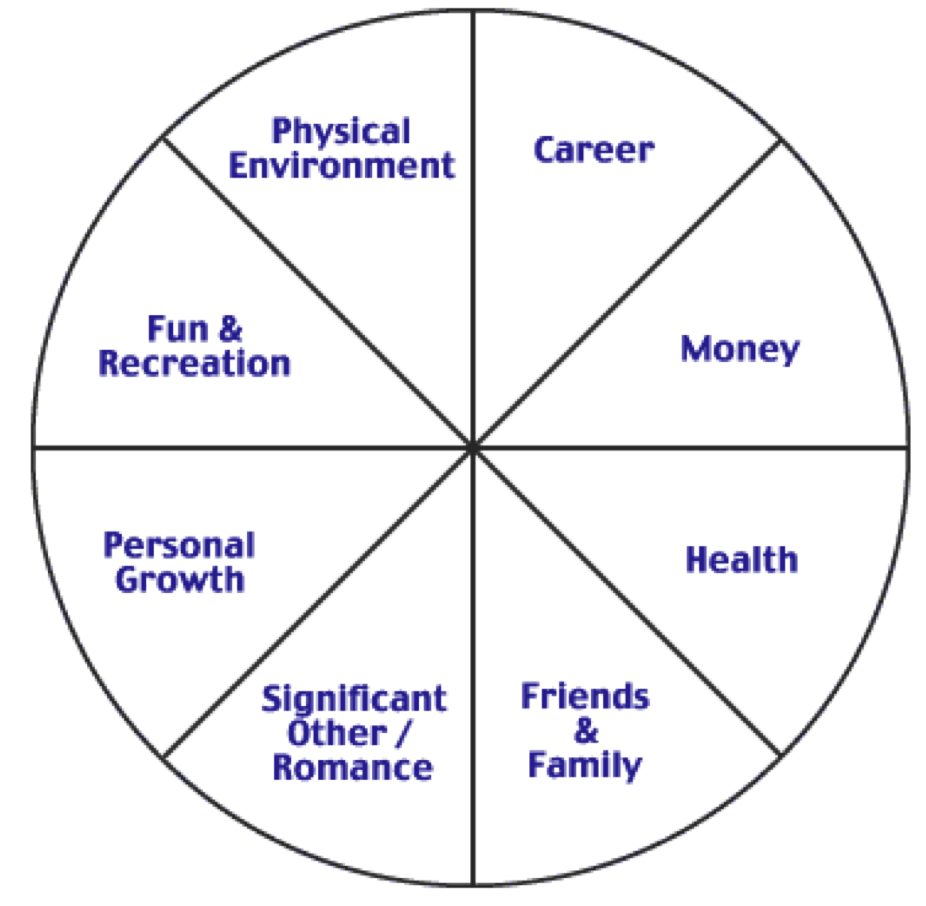 Go Deeper: Go ask a loved one, a friend or a colleague what they think your accomplishments were in the different areas and start adding to your list. If they mentioned something you already wrote down then you can put a star beside it.Skill: AcknowledgementHow do you do it? What is an acknowledgement you can give yourself?Module One (Part 2): Reflect on your disappointments Why do we look at past disappointments?Go Deeper: Find someone to share your disappointments with. Tell them in advance that you just want to clear them out and don’t need any advice, empathy or problem solving.Skill: ClearingHow do you do it? Why do we do it?Practice the skills of acknowledging and clearing. Fill in all of the handouts and schedule the time in your calendar to work on the next modules.Have questions or comments? Send them to me at diane@dianerolston.com.What were your most significant accomplishments last year?What were your most significant accomplishments last year?In your professional life1.2.3.4.5.With fun and recreation1.2.3.4.5.With your finances1.2.3.4.5.With your friends1.2.3.4.5.With your family1.2.3.4.5.With your health1.2.3.4.5.In your physical environment1.2.3.4.5.With your Significant other1.2.3.4.5.In your personal development1.2.3.4.5.Anything else1.2.3.4.5.What were your biggest disappointments from last year?What were your biggest disappointments from last year?In your professional life1.2.3.4.5.With fun and recreation1.2.3.4.5.With your finances1.2.3.4.5.With your friends1.2.3.4.5.With your family1.2.3.4.5.With your health1.2.3.4.5.In your physical environment1.2.3.4.5.With a Significant other1.2.3.4.5.In your personal development1.2.3.4.5.Anything else1.2.3.4.5.